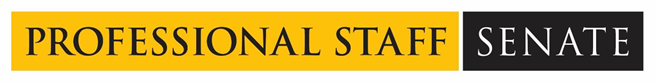 Professional Staff Senate Meeting MinutesThursday, October 13, 20222:30 – 4:30 p.m. – VirtualIn Attendance: LinkNon-Officer Staff In Attendance:Land Acknowledgement UMBC was established upon the land of the Piscataway and Susquehannock peoples. Over time, citizens of many more Indigenous nations have come to reside in this region. We humbly offer our respect to all past, present, and future Indigenous people connected to this place. 2:35 p.m.	Call to Order  Approve This Month’s Meeting Agenda	 Approve Last Month’s Meeting Minutes2:40 p.m. 	Staff Awards - Martina Buckley / Ray SoellnerAttempt to have a wide variety of representation on the awards committee, including reps from PSS, NESS, past award winners, etc.Call for nominations goes through the month of October, with nominations closing on October 31stCross promotion through various outletsAwards website: https://provost.umbc.edu/staffawards/Distinguished staff award – requires 7 years experiencve vs 5 years for all other UMBC awards3:00 p.m. 	Comms Committee Updates – Ally Hepp3:10 p.m. 	Action Plan Planning – Jess WyattAcknowledgment that there is a shift in the capacity of the individual committees to deliver “actions” and that it may not be possible in the same ways it has been in the past3:15 p.m. Small groups3:30 p.m. 	Homecoming Updates/Reminders - Jess Wyatt2:40 p.m. 	Copy and paste agenda (shared by president prior to meeting)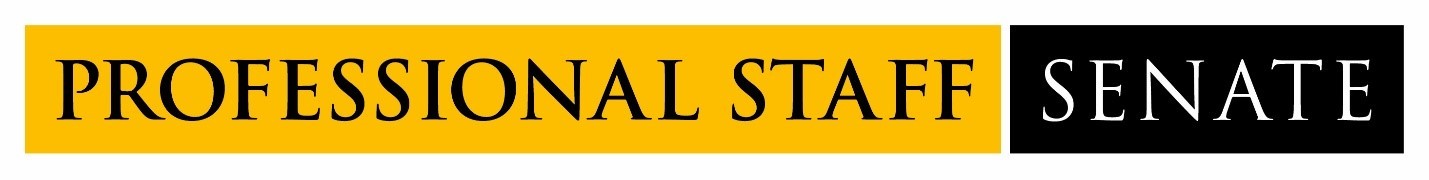 2022-2023 Professional Staff Senate Meeting Schedule

Meetings from 2:30PM – 4:30PMJuly 14, 2022August 11, 2022September 8, 2022October 13, 2022November 10, 2022December 8, 2022January 12, 2023February 9, 2023March 2, 2023April 13, 2023May 11, 2023June 8, 2023